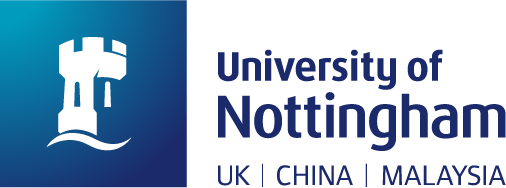 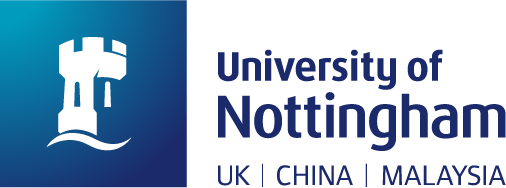 REQUEST TO TRANSFER STUDY (RESEARCH DEGREE) - UK CAMPUSIf you wish to transfer your studies, please complete sections 1 -4 of this form and take it to your School for approval. Once the form is complete e-mail it to your local postgraduate research team:•	Arts ss-pgr-arts@nottingham.ac.uk •	Social Sciences ss-pgr-socsci@nottingham.ac.uk •	Science ss-pgr-science@nottingham.ac.uk •	Engineering ss-pgr-engineering@nottingham.ac.uk •	Medicine and Health Sciences ss-pgr-mhs@nottingham.ac.ukYou should also ensure that you have read the University’s Fee Schedule and are aware of any implications of this transfer.Last amended 26 October 2021Section 1 – Your DetailsFirst Name: ________________________  Surname: _____________________________Date of Birth: ____________________Please tick your fee status:Home EU InternationalSection 2 – Current Course DetailsPrincipal Supervisor: _______________________________School: _______________________________Current Course: _______________________________Last Date of Attendance on above course: Is this transfer a change in mode of study i.e. Full Time to Part Time: Yes* No *If yes please go to Section 4Section 3 – New Course DetailsNew Course Title: ______________________________________________________New Course Code:________________       New Supervisors (if applicable): ____________________________________________________Start Date on new Course: Expected Completion Date on new Course:Will you be continuing on your current Project? Yes NoSection 4 – Student Declaration Reason(s) for transfer your study: ____________________________________________________Signed: ____________________________________            Date: _____________________Section 5 – Academic Approval by School/DepartmentTo be completed after Sections 1 to 4 have been completedI approve the request to transfer study and confirm that the request complies with the policies outlined in the Quality Manual.  The student and other relevant Schools (where applicable) have been advised accordingly. Supervisor signature: ________________________ Date: _______________Printed Name: ____________________________Head of School Signature: ____________________   Date:  _________________Printed Name:  ____________________________ Section 6 – Visa and Immigration  Team Approval (for all international students and for students from the EU/EEA/Switzerland who started a course on or after 1 January 2021)**Does this course require ATAS clearance:                                        Yes □           No □In some cases new ATAS clearance may be required, even if you have applied before.  Your advisor will inform you if this applies to you. On behalf of the Visa and Immigration Team, I confirm that the student has been fully informed of the implications this transfer will have on his/her immigration status in the UK. The student has been told that the University may be obliged to report this transfer to the UK Home Office. Signed: ____________________________ (On behalf of the Visa and Immigration Team)  Date:  ______________